Выполнено в 2020 году: Устройство детской игровой площадки по адресу: 19-я линия В.О., д. 4 До: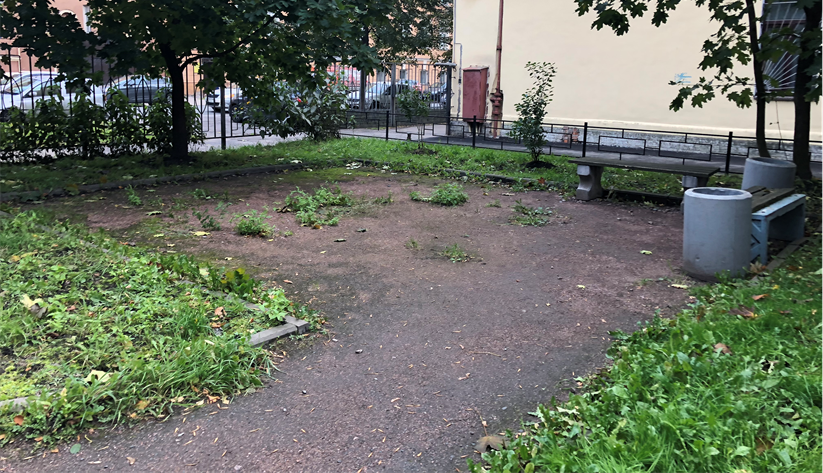 После: 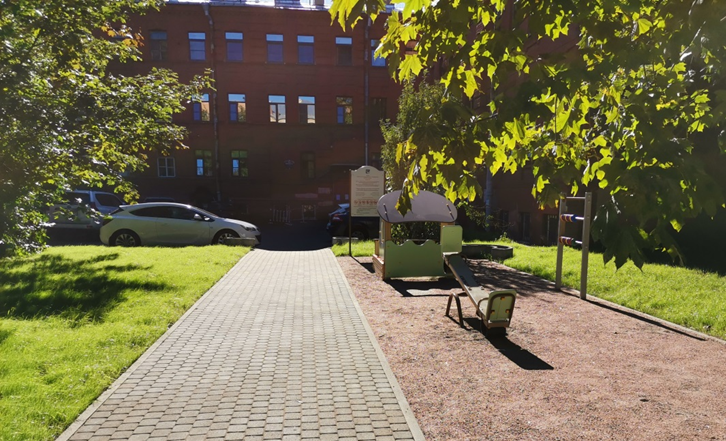 Устройство детской игровой площадки и зоны отдыха по адресу: Большой пр. В.О., д. 76, лит. БДо: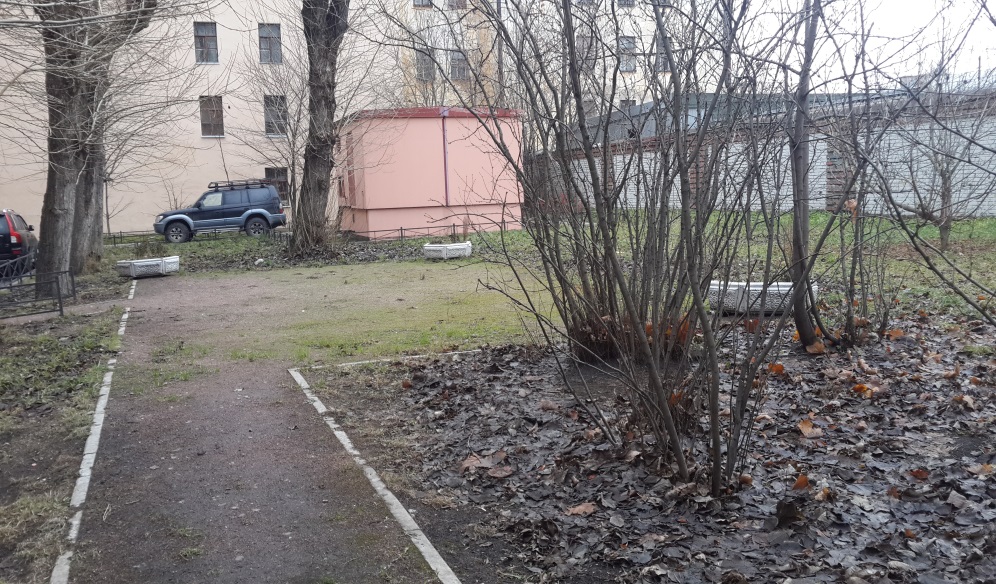 После: 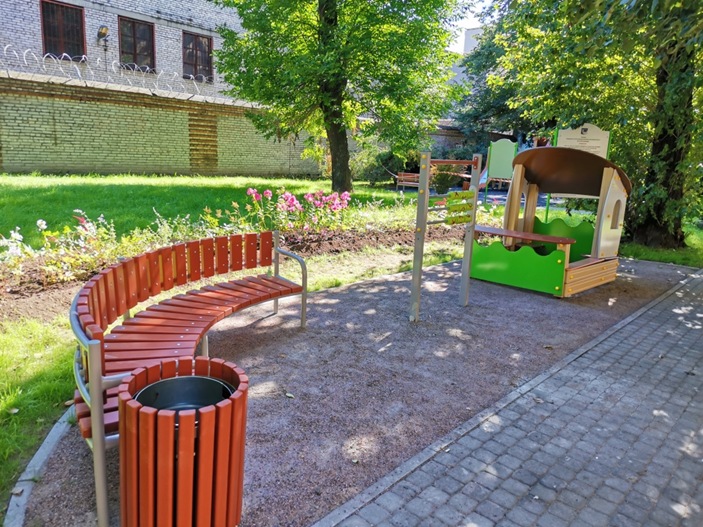 